ПРОЄКТУКРАЇНАВиконавчий комітет Нетішинської міської радиХмельницької областіР І Ш Е Н Н Я___.01.2023					Нетішин				  № ____/2023Про квартирний облікВідповідно до підпункту 2 пункту «а» статті 30, пункту 3 частини 4            статті 42 Закону України «Про місцеве самоврядування в Україні», статті 15 Житлового кодексу України, Правил обліку громадян, які потребують поліпшення житлових умов, і надання їм житлових приміщень в Українській РСР, затверджених постановою Ради Міністрів Української РСР і Української республіканської ради професійних спілок від 11 грудня 1984 року № 470, з метою розгляду листа 3 ДПРЗ ГУ ДСНС України у Хмельницькій області з охорони об’єктів, зареєстрованого у виконавчому комітеті Нетішинської міської ради 13 грудня 2022 року за № 21/3650-01-09/2022, листа ВП «ХАЕС» ДП НАЕК «Енергоатом», зареєстрованого у виконавчому комітеті Нетішинської міської ради 16 грудня 2022 року за № 32/3708-01-13/2022, листа 5 ДПРЗ ГУ ДСНС України у Хмельницькій області, зареєстрованого у виконавчому комітеті Нетішинської міської ради 03 січня 2023 року за                           № 21/25-01-09/2023, клопотання служби у справах дітей виконавчого комітету Нетішинської міської ради, зареєстрованого у виконавчому комітеті Нетішинської міської ради 04 січня 2023 року за № 23/31-01-10/2023, листа управління соціального захисту населення виконавчого комітету Нетішинської міської ради, зареєстрованого у Фонді комунального майна міста Нетішина                04 січня 2023 року за № 02/12-04, звернень громадян та враховуючи рекомендації громадської комісії з житлових питань при виконавчому комітеті міської ради від 13 січня 2023 року, виконавчий комітет Нетішинської міської ради    в и р і ш и в:1. Включити до списку осіб, які користуються правом позачергового одержання житлових приміщень:Форсюк Анастасію Олександрівну, ... року народження,згідно з підпунктом 3 пункту 46 Правил обліку… .22. Взяти на квартирний облік за місцем проживання на загальних підставах та включити у список осіб, які користуються правом першочергового одержання житлових приміщень:Алексеєву Інну Юріївну, ... року народження;Алексеєва Богдана Олександровича, ... року народження;Алексеєва Даніла Олександровича, ... року народження;Алексеєва Максима Олександровича, ... року народження;Алексеєва Дем’яна Олександровича, ... року народження;Алексеєва Івана Олександровича, ... року народження,згідно з підпунктом 1 пункту 13, підпунктом 11 пункту 44 Правил обліку… .3. Взяти на квартирний облік за місцем проживання на загальних підставах та включити у список осіб, які користуються правом першочергового одержання житлових приміщень:Суся Артема Євгенійовича, ... року народження;згідно з підпунктом 6 пункту 13, підпунктом 6 пункту 44 Правил обліку… .4. Виключити зі списку осіб, які користуються правом позачергового одержання житлових приміщень, у зв’язку із поліпшенням житлових умов:Мазурака Олександра Михайловича, ... року народження, складом сім’ї 1 особа, згідно з підпунктом 1-1 статті 40 Житлового Кодексу України та пункту 47 Правил обліку… .5. Затвердити витяг з протоколу засідання житлової комісії 3 ДПРЗ ГУ ДСНС України у Хмельницькій області з охорони об’єктів від 12 грудня                   2022 року № 1 з питань квартирного обліку.6. Перереєструвати списки працівників, які перебувають на квартирному обліку в 3 ДПРЗ ГУ ДСНС України у Хмельницькій області з охорони об’єктів:6.1. список осіб рядового і начальницького складу та працівників 3 ДПРЗ ГУ ДСНС України у Хмельницькій області з охорони об’єктів, узятих на облік за місцем служби для одержання житлової площі у місті Нетішин  (загальна черга), станом на 01 січня 2023 року;6.2. список осіб рядового і начальницького складу та працівників 3 ДПРЗ ГУ ДСНС України у Хмельницькій області з охорони об’єктів, узятих на облік за місцем служби для одержання житлової площі у місті Нетішин (першочерговики), станом на 01 січня 2023 року;6.3. список осіб рядового і начальницького складу та працівників 3 ДПРЗ ГУ ДСНС України у Хмельницькій області з охорони об’єктів, узятих на облік за місцем служби для одержання житлової площі у місті Нетішин (позачерговики), станом на 01 січня 2023 року.37. Затвердити спільні рішення адміністрації та профспілкового комітету      ВП ХАЕС з питань квартирного обліку від 09 листопада 2022 року № 581 та       від 12 грудня 2022 року № 667.8. Затвердити витяг з протоколу засідання житлово-побутової комісії                 8 ДПРЧ 5 ДПРЗ ГУ ДСНС України у Хмельницькій області від 26 грудня               2022 року № 58 з питань квартирного обліку.9. Перереєструвати списки працівників, які перебувають на квартирному обліку 8 ДПРЧ 5 ДПРЗ ГУ ДСНС України у Хмельницькій області:9.1. список осіб рядового і начальницького складу та працівників 8 ДПРЧ       5 ДПРЗ, узятих на облік за місцем служби для одержання житлової площі у місті Нетішин, станом на 01 січня 2023 року;9.2. список осіб рядового і начальницького складу та працівників 8 ДПРЧ       5 ДПРЗ, які користуються правом першочергового одержання житлових приміщень у місті Нетішин, станом на 01 січня 2023 року;9.3. список осіб рядового і начальницького складу та працівників 8 ДПРЧ       5 ДПРЗ, які користуються правом позачергового одержання житлових приміщень у місті Нетішин, станом на 01 січня 2023 року.10. Перереєструвати списки осіб, які потребують поліпшення житлових умов та перебувають на обліку за місцем проживання у виконавчому комітеті Нетішинської міської ради, станом на 01 січня 2023 року:10.1. список осіб, які перебувають на квартирному обліку за місцем проживання на загальних підставах, від № 1 до № 931;10.2. список осіб, які користуються правом першочергового одержання житлових приміщень, від № 1 до № 343;10.3. список осіб, які користуються правом позачергового одержання житлових приміщень від №1 до № 199;12.4. список осіб, які перебувають на квартирному обліку за місцем проживання у селі Старий Кривин та Новий Кривин на загальних підставах, від №1до № 2;10.5. список осіб, які користуються правом першочергового одержання житлових приміщень у селі Старий Кривин та Новий Кривин за № 1;10.6. список осіб, які користуються правом позачергового одержання житлових приміщень у селі Старий Кривин та Новий Кривин від № 1 до № 3;10.7. список громадян, які вступили до житлово-будівельного кооперативу, від № 1 до № 12.Міський голова                                                            	Олександр СУПРУНЮК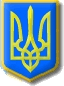 